Конспект мероприятия по ПДД во второй младшей группе «Светофор – друг ребят и зверят»Цель: - познакомить со значением светофора и его сигналами;Задачи: - закрепить название красного, желтого, зеленого цветов;- развивать зрительное восприятие, мелкую моторику, интерес к ПДД;- воспитывать культуру поведения детей на дорогах. Оборудование: макет светофора, макет пешеходного перехода  «зебра», мишка, круги для светофора, светофор, машины,  мультфильм «Смешарики».Ход занятия. (Под песню «Мы едем, едем, едем» муз. М. Старокадомского, сл. С. Михалкова,  дети входят в зал)Загадка: Кто подскажет пешеходам              Что им делать у дороги?              Красным цветом: «Стой! » кричит,              Желтым: «Ждите... » говорит,              а зеленый загорится, это значит              всем: «Идите». Что это? (дети отвечают).Светофор (воспитатель показывает макет светофора). Светофор нас в гости ждет.Освещает переходЗагорелся красный глаз: Задержать он хочет нас. Если красный – нет пути. Красный свет – нельзя идти. (красный кружок). - Ребята, как вы думаете, можно сейчас переходить дорогу? Конечно, нельзя. Красный цвет дает всем знать -На дорогу не ступать!Желтый свет – не очень строгий: Жди, нам нет пока дороги. Ярко-желтый глаз горит: Все движение стоит!- А сейчас какой сигнал светофора горит? (жёлтый кружок).- Желтый цвет он в середине, А к нему своя картина:Пешеходы все стоят, В ожидании следят,Как цвет солнца в светофореЗаменяется зелёным. - Он предупреждает водителей и пешеходов о том, что сигнал меняется, надо быть очень внимательным.-  Ребята, а вы знаете, кого называют пешеходами? Пешеходы – это люди, идущие по улице. Наконец, зеленый глаз Открывает путь для нас. Полосатый переход Пешеходов юных ждет!- А сейчас какой сигнал светофора горит? (зеленый кружок). Цвет зелёный знать дает –Тут ребята ваш черёд, Бодро все идём вперед, На дороге не зеваяИ, друг друга не толкая. - Дети, на какой же сигнал светофора можно переходить дорогу? На зелёный. - А на какой нельзя? На красный.- Правильно, ребята. Вдруг откуда-то слышится звук едущего автомобиля. Дети обнаруживают коробку. Ой, ребята, что это? Смотрите, да это целый автомобильный город! Здесь и маленькие легковые машинки, и большие грузовые, и автобусы, и даже мотоциклы! (Педагог предлагает детям поиграть с машинами, покатать их по дороге) Вдруг из-за ѐлки выходит медвежоноки  ложится на дорогу. Воспитатель: «Ой, мишка, уйди скорее с дороги! »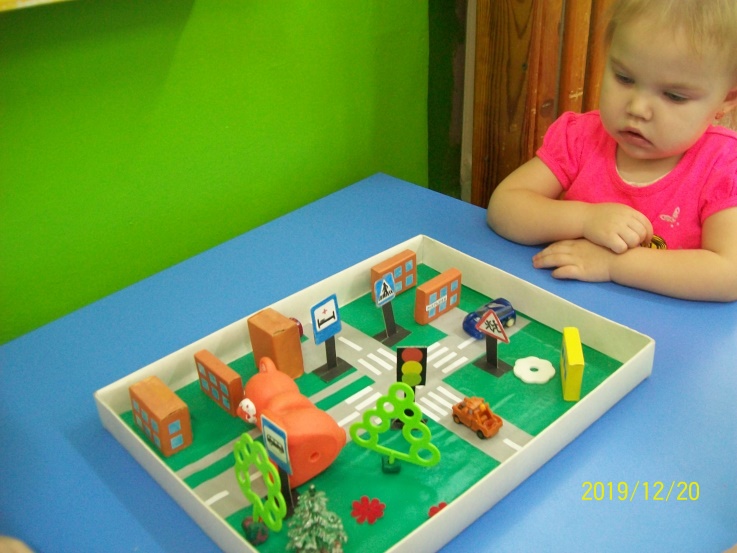 Мишка: «Почему это я не могу здесь лежать? Никакого знака здесь нет, и светофора нет. Вот если бы красный свет загорелся, я бы понял, что едет машина и лежать на дороге опасно. А теперь уже вы подождите, вот хочу – и буду лежать!»Дети уговаривают мишку отойти в сторону. Воспитатель: «Ребята, а кто может объяснить медвежонку, почему нельзя лежать на дороге? » Высказывания детей на тему, почему на дорогу нельзя выбегать, играть на дороге, а тем более лежать на ней: «Машины большие, они быстро едут, могут задавить». Воспитатель: ребята, а если нам нужно перейти дорогу, по которой едут машины, где нам нужно идти?  Нужно искать зебру. Вы знаете, что такое зебра?“«Зебра» – это участок дороги, по которому нам пешеходам разрешается переходить улицу, обозначается широкими белыми линиями: белая полоса, черная полоса и опять белая, и т.д. Игра «Перейди улицу»Ставятся 2 стула напротив друг друга. Вокруг дети водят машинки, перед «зеброй» машинки должны остановиться и пропустить пешеходов. Мишка: - Теперь мне понятно, где тут зебра. Нужно переходить дорогу по зебре. Воспитатель: «Запомни, медвежонок, и вы, ребята: выходить на дорогу, когда едут машины, опасно для жизни! »Воспитатель: «Ребята, что мы можем сделать, чтобы больше не было таких случаев?» Переходить дорогу по «зебре».Воспитатель. А сейчас, ребята, мы повторим с вами сигналы светофора в игре «Зеленый, желтый, красный». Игра «Красный, желтый, зеленый». Я буду вам показывать флажки. На зеленый флажок вы должны будете шагать на месте, желтый - стоять, красный - сесть на стул. Воспитатель: А сейчас мы посмотрим, как вы запомнили сигналы светофора.Проводится игра “Сломанный светофор” (Педагог предлагает детям отремонтировать сломанный светофор – расположить кружочки в той последовательности, в которой они должны быть на светофоре. Затем педагог спрашивает, на какой сигнал светофора пешеходы могут пересекать проезжую часть улицы) 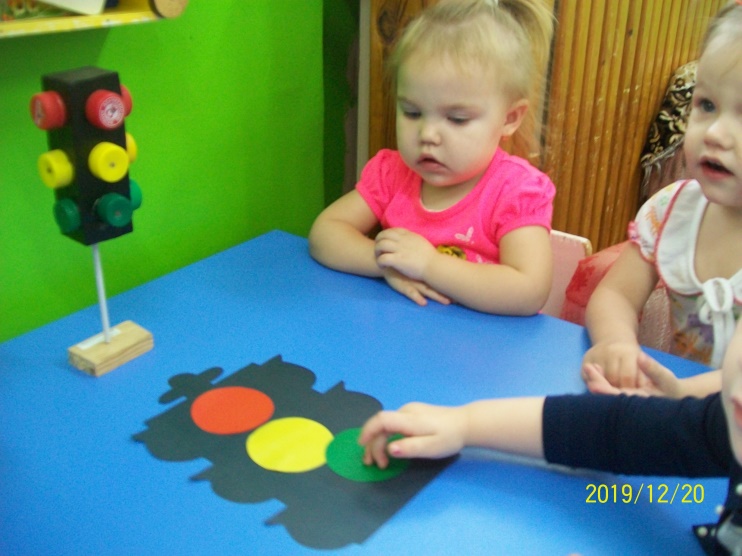 Воспитатель: А теперь ребята мы посмотрим мультфильм, и «смешарики» вам расскажут, как нужно переходить улицу.Просмотр мультфильма «Смешарики»Итог. Воспитатель: Ребята, вы запомнили, как нужно переходить улицу? Где переходить улицу? На какой сигнал светофора?